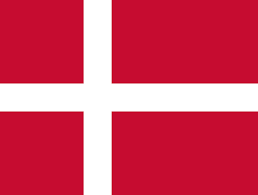 Country: DenmarkCommittee UNDP (United Nations Development Programme)Agenda Item Sustainable Developent Goals 8th and 9thFrom being a European great power, Denmark has been reduced to a small country in northern Europe today Denmark is active and outward looking Formerly, it was an agricultural country, now it is modern and globalize Doce it was a multi-cultural nation, today, it is homogeneous, but undergoing change. Denmark has a clear and distinctive foreign policy profile in various areas. Its contributions to development assistance are among the highest in the world. Denmark has a population of over 5 million.The main organizations in which Denmark actively participates are: European Union (EU), Council of Europe, Organization for Security and Cooperation in Europe (OSCE), United Nations (UN), World Danish Trade Organization (WTO), North Atlantic Treaty Organization (NATO), International Monetary Fund (International Monetary Fund) IMF), Organization for Economic Cooperation and Development (OECD), Arctic Council. and also UUNDP(United Nations Development Programme)which aims to end poverty, build democratic governance, rule of law, and inclusive institutions.One of the main challenges of the international community today is how to make globalization work for the benefit of all. As one of the fow countries to successfully integrate the global economy on the basis of balanced social and economic policies Denmark demonstrates how has pioneered mechanisms to achieve this critical balance and promote decent work for all demonstrates that such standards are not only a result of economic growth, but also a fundamental basis for growth and competitiveness. It shows how the integration of social and economic policies and the role of social dialogue are effective in this context. Likewise ather dynamic Danish policies are highlighted, such as vocational education and traming systems, active labor market policy, a combination of labor market flexibility and moome security, social protection and welfare reform, and other programs to reconcile work and family lifeDenmark and UNDP today entered into a new three year Multilateral Partnership Agreement from 2023 to 2025. In making this multi-year commitment, Denmark helps ensure predictable funding for UNDP, amounting to 370 million Kroner per year between 2023-2025, with a tota of 1,110 million for all three years. The agreement was signed at a joint ceremony with UNICEF, UNFPA and UN Women, who also entered into agreements with Denmark, totalling 2.5 billion kroner for the four UN entities. The agreement will see Denmark and UNDP working together on shared priorities on strengthening democratic governance, osis and conflict prevention. For the first time, Deomark also supports UNDP's work on climate change, protecting nature and increasing access to sustainable and affordable energy ."Denmark's enduring partnership has been key to helping, UNDP respond to countries needs with agety and effectiveness. This penerous support will go towards meeting theneeds of the poorest and the most vulnerable communities those escaping conflicts and contending with diminishing resources, rising costs of living and dire cimate impacts," said UNDP Administrator Achim Steiner, "At a time when hard- fought development gains around the world are coming undone, we need to stand firm on mutateralism and solidarity as our guiding light out of crisis. Convesting in each other is the only way we can secure the green. Just and sustainable future we need. As the delegate of Denmark, we assure you that will do our best to help not only the problems of the country, but also the world.